       Office of Schools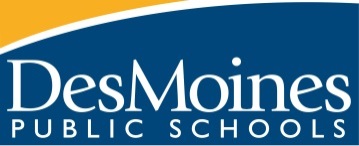 901 Walnut StreetDes Moines, Iowa 50309 515-242-7725Estimadas Familias de Las Escuelas Públicas de Des Moines (DMPS):Queremos agradecer a todas nuestras familias de las escuelas primarias por su opinión y atención a las nuevas áreas de asistencia adoptadas para las escuelas primarias de Des Moines. Esta fue una difícil tarea para el distrito escolar – la cual no ha hecho en más de 30 años – y no se hubiera llevado a cabo sin la participación de muchos padres y vecinos. Nuestras nuevas áreas de asistencia van a traer varias ventajas a los estudiantes. Más estudiantes del vecindario podrán asistir a la escuela de su vecindario y participar en actividades en el edificio escolar. Las inscripciones tendrán un mejor balance entre los edificios escolares para permitir espacio adicional en los salones  y programas si es necesario. Asimismo, las escuelas primarias van a tener una mejor alineación con las escuelas secundarias y preparatorias.  Los estudiantes van a beneficiar de una transición consistente con sus compañeros y personal de las escuelas primarias hasta las escuelas secundarias. Los cambios de límites de área van a tomar efecto el año escolar 2015-16. Debido a que este cambio está en efecto como “derechos adquiridos”, hemos hecho todo lo posible para reducir cualquier cambio de corto plazo para las familias mientras implementan un beneficio para la escuela a largo plazo. Para más información acerca de este tema, por favor visite nuestra página web http://www.dmschools.org/elementary-school-attendance-areas/.Los estudiantes que están entrando al kínder van asistir a su nueva escuela primaria para el año escolar 2015-16. Los estudiantes que están actualmente inscritos en los grados 1-5 pueden permanecer en su escuela actual. Las familias impactadas van a recibir información adicional en el otoño y se les pide que llenen un formulario para confirmar su asistencia en su nueva escuela de su vecindario. Les pedimos que esta información sea entregada a la escuela que su estudiante está actualmente asistiendo antes del 1ero de marzo del 2015.  Para todos los estudiantes, se les recuerda a los padres que por medio del proceso de Transferencia Adentro del Distrito, todos los estudiantes de DMPS pueden aplicar para asistir la escuela primaria de su preferencia. Las solicitudes deben de ser entregadas al distrito antes del 1ero de marzo. La aprobación está basada en las pautas actuales de transferencia adentro del distrito y disponibilidad de espacio.  Para más información vaya al http://www.dmschools.org/enrollment-registration/.   Por último, va haber un cambio menor para el inicio y acabe de la escuela para algunas de nuestras familias empezando este año escolar. Este cambio de campana de diez minutos va ayudar a estas escuelas a que el transporte de estudiantes sea más eficaz, ahorrando decenas de miles de dólares en el proceso. El nuevo horario de escuelas de 8:45 AM a 3:30 PM va aplicar solamente a las siguientes escuelas: Brubaker, Cattell, Findley, Garton, Hillis, Jackson, Lovejoy, Madison, Monroe, Morris, Moulton, Perkins, Pleasant Hill, River Woods, Samuelson, Studebaker, Windsor y Wright.Gracias por su apoyo a las Escuelas Públicas de Des Moines. Estamos emocionados con los beneficios de cambios  de límites de área y las oportunidades que les va a dar a nuestros estudiantes. Si tiene algunas preguntas acerca de los cambios de límites de área, por favor contacte al director de la escuela o visite nuestra página web del distrito. Sinceramente,Susan Tallman, Elementary Executive Director